Publicado en Madrid el 31/07/2024 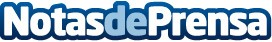 ‘Alimentando esperanza’: La campaña de la Comisión Europea con Jordi Roca para potenciar la visibilidad de la ayuda humanitaria de la UELa Comisión Europea ha anunciado así el lanzamiento de su nueva campaña con Jordi Roca, 'Alimentando esperanza', con el objetivo de potenciar el conocimiento sobre el papel fundamental de la Unión Europea en la planificación y financiación de operaciones de ayuda humanitariaDatos de contacto:Gabriel RodríguezOgilvy630 031 298Nota de prensa publicada en: https://www.notasdeprensa.es/alimentando-esperanza-la-campana-de-la Categorias: Nacional Nutrición Gastronomía Marketing Sociedad Cataluña Industria Alimentaria Solidaridad y cooperación Consumo http://www.notasdeprensa.es